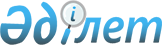 О внесении изменений и дополнений в постановление Правительства Республики Казахстан от 19 сентября 2014 года № 994 "Вопросы Министерства энергетики Республики Казахстан"Постановление Правительства Республики Казахстан от 31 мая 2023 года № 427.
      Примечание ИЗПИ!Порядок введения в действие см. п. п. 2,
      Правительство Республики Казахстан ПОСТАНОВЛЯЕТ:
      1. Внести в постановление Правительства Республики Казахстан от 19 сентября 2014 года № 994 "Вопросы Министерства энергетики Республики Казахстан" следующие изменения и дополнения: 
      в Положении о Министерстве энергетики Республики Казахстан, утвержденном указанным постановлением:
      в пункте 15:
      подпункт 106) изложить в следующей редакции:
      "106) устанавливает предельные цены на розничную реализацию нефтепродуктов через стационарные автозаправочные станции, на которые установлено государственное регулирование цен;";
      дополнить подпунктами 106-1) и 106-2) следующего содержания:
      "106-1) устанавливает предельные цены на оптовую реализацию нефтепродуктов для стационарных автозаправочных станций, на которые установлено государственное регулирование цен;
      106-2) разрабатывает и утверждает порядок определения предельной цены на розничную реализацию нефтепродуктов через стационарные автозаправочные станции, на которые установлено государственное регулирование цен, а также на оптовую реализацию для стационарных автозаправочных станций нефтепродуктов, на которые установлено государственное регулирование цен;";
      подпункт 134) изложить в следующей редакции:
      "134) ежеквартально утверждает план поставки сжиженного нефтяного газа на внутренний рынок Республики Казахстан;";
      подпункт 140) изложить в следующей редакции:
      "140) по согласованию с уполномоченным органом, осуществляющим руководство в соответствующих сферах естественных монополий, утверждает предельные цены оптовой реализации товарного газа на внутреннем рынке для промышленного потребителя-инвестора, приобретающего товарный газ для использования в качестве топлива и (или) сырья в промышленном производстве в целях реализации инвестиционного проекта по производству нефтегазохимической продукции, не позднее тридцати рабочих дней до даты введения его в эксплуатацию с последующим утверждением на пятилетний период с 1 июля и при необходимости корректирует ежегодно 1 июля;";
      дополнить подпунктами 277-1), 277-2) и 277-3) следующего содержания:
      "277-1) определяет требования к подключению цифровых майнеров к электрическим сетям согласно Закону Республики Казахстан "Об электроэнергетике";
      277-2) утверждает механизм определения квоты на электрическую энергию для цифровых майнеров;
      277-3) определяет порядок покупки электрической энергии цифровыми майнерами, являющимися оптовыми потребителями электрической энергии, у расчетно-финансового центра;";
      дополнить подпунктами 434-1) и 434-2) следующего содержания:
      "434-1) разрабатывает и утверждает совместно с уполномоченным органом, осуществляющим руководство в сфере обеспечения поступлений налогов и платежей в бюджет, порядок представления органами государственных доходов сведений о налогоплательщике (налоговом агенте), составляющих налоговую тайну, без получения письменного разрешения налогоплательщика (налогового агента), а также перечень представляемых данных;
      434-2) разрабатывает и утверждает перечень должностных лиц, имеющих доступ к сведениям, составляющим налоговую тайну;";
      подпункт 442) изложить в следующей редакции:
      "442) разрабатывает и утверждает правила определения цены сырого и товарного газа, приобретаемого национальным оператором в рамках преимущественного права государства;".
      2. Настоящее постановление вводится в действие со дня его подписания, за исключением абзацев семнадцатого, восемнадцатого и девятнадцатого пункта 1 настоящего постановления, которые вводятся в действие с 1 января 2024 года.
					© 2012. РГП на ПХВ «Институт законодательства и правовой информации Республики Казахстан» Министерства юстиции Республики Казахстан
				
      Премьер-МинистрРеспублики Казахстан 

А. Смаилов
